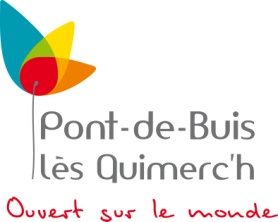 Afin d’optimiser au mieux les services et de répondre au plus juste au besoin de garde des familles, les inscriptions sont obligatoires pour fréquenter l’accueil périscolaire du matin et du soir, l’alsh du mercredi et des vacances scolaires, merci de nous indiquer les heures d’arrivée et de départ.Toute annulation doit se faire 48h à l’avance par mail ou téléphone auprès de la directrice de la structure pour les journées du mercredi et des vacances. Pour l’accueil périscolaire, l’annulation le soir pour le lendemain est admise.Contact et informations : alsh@pontdebuislesquimerch.fr ou 02.98.73.39.27  Vos enfants seront accueillis toute la journée le mercredi. Vous avez aussi la possibilité de l’inscrire à la journée ou à la demi-journée avec ou sans repas. (Nous n’acceptons pas les enfants uniquement pour le repas)Rappel des horaires pour les mercredis et les vacances : Accueil des familles de 7h à 9h30 le matin et de 16h30 à 18h30 le soir pas d’accueil avant et après ses horaires.Fiche de présence à remettre avant le jeudi 22 avril 2021 par mail ou à la maison de l’enfance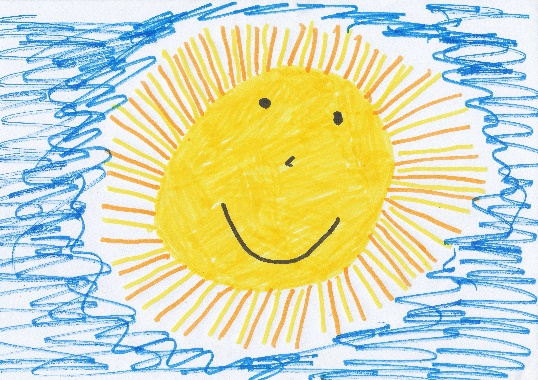 ACCUEIL DE LOISIRS - MERCREDIS NOMPRENOMCLASSEECOLE (PDB OU QUI)Accueil périscolaire MatinMatinSoirSoirAvt 8hAprès 8hAvt 17h30Après 17h30Lundi 26 avrilMardi 27 avrilJeudi 29 avrilVendredi 30 avrilAccueil périscolaireMatinMatinSoirSoirAvt 8hAprès 8hAvt 17h30Après 17h30Lundi 3 maiMardi 4 maiJeudi 6 maiVendredi 7 maiAccueil périscolaireMatinMatinMatinSoirSoirSoirSoirAvt 8hAprès 8hAprès 8hAvt 17h30Avt 17h30Après 17h30Après 17h30Lundi 10 maiMardi 11 maiJeudi 13 maiStructure ferméeStructure ferméeStructure ferméeStructure ferméeStructure ferméeStructure ferméeStructure ferméeVendredi 14 maiStructure ferméeStructure ferméeStructure ferméeStructure ferméeStructure ferméeStructure ferméeStructure ferméeAccueil périscolaire MatinMatinMatinMatinSoirSoirSoirAvt 8hAvt 8hAprès 8hAprès 8hAvt 8hAvt 8hAprès 8hLundi 17 maiMardi 18 maiJeudi 20 MaiVendredi 21 maiAccueil périscolaire MatinMatinSoirSoirAvt 8hAvt 8hAprès 8hAprès 8hAvt 8hAvt 8hAprès 8hLundi 24 mai FériéFériéFériéFériéFériéFériéFériéMardi 25 mai Jeudi 27 maiVendredi 28 maiMatinMidiAprès-midiMercredi 28 avrilMercredi 5 maiMercredi 12 maiMercredi 19 maiMercredi 26 mai